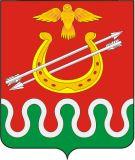 АДМИНИСТРАЦИЯ БОЛЬШЕКОСУЛЬСКОГО СЕЛЬСОВЕТАБОГОТОЛЬСКОГО РАЙОНАКРАСНОЯРСКОГО КРАЯПОСТАНОВЛЕНИЕО внесении изменения в постановление от 10.03.2016 № 16-п «Об утверждении административного регламента предоставления муниципальной услуги «Предоставление информации об очередности предоставления жилых помещений на условиях социального найма» В соответствии с Жилищным кодексом Российской Федерации, Федеральным законом от 27.07.2010 № 210-ФЗ «Об организации предоставления государственных и муниципальных услуг», обеспечения открытости и общедоступности информации о предоставлении муниципальных услуг, муниципальным правовым актом администрацией Большекосульского сельсовета от 10 ноября 2015г  № 72 « Об утверждении Порядка разработки и утверждения административных регламентов предоставления муниципальных услуг администрацией Большекосульского сельсовета Боготольского района», руководствуясь статьёй 14, 17 Устава Большекосульского сельсовета Боготольского района, ПОСТАНОВЛЯЮ:1. В пункт 2.7 раздела 2.постановления внести следующие изменения:1.1. Дополнить пунктом 2.7.1 следующего содержания:«2.7.1. Заявителем могут быть предоставлены иные документы, которые заявитель считает необходимым приложить к заявлению».1.2. Дополнить пунктом 2.7.2. следующего содержания:«2.7.2. В случае если для предоставления муниципальной услуги необходима обработка персональных данных лица, не являющегося заявителем, и если в соответствии с Федеральным законом от 27.07.2006 № 152-ФЗ « О персональных данных» обработка таких персональных данных может осуществляться с согласия указанного лица, при обращении за получением муниципальной услуги заявитель дополнительно предоставляет документы, подтверждающие получение согласия указанного лица или его законного представителя на обработку персональных данных указанного лица. Документы, подтверждающие получение согласия, могут быть представлены в том числе в форме электронного документа (постановление главы Большекосульского сельсовета от 02.08.2018 № 39-п). Действия данного пункта не распространяется на лиц, признанных безвестно отсутствующими, и на разыскиваемых лиц, место нахождения которых не установлено уполномоченным федеральным органом исполнительной власти».Требовать от заявителей документы и сведения, не предусмотренные данным пунктом административного регламента, не допускается.2. Контроль за исполнением данного постановления оставляю за собой.3. Постановление вступает в силу в день, следующий за днем его официального опубликования (обнародования) на досках информации 12.12.2018года и подлежит размещению на официальном сайте администрации Боготольского района www.bogotol-r.ruна странице Большекосульского сельсовета.И.о. Главы сельсовета                                             И. С. Симон.11.12.2018годС. Большая Косуль№ 64-п